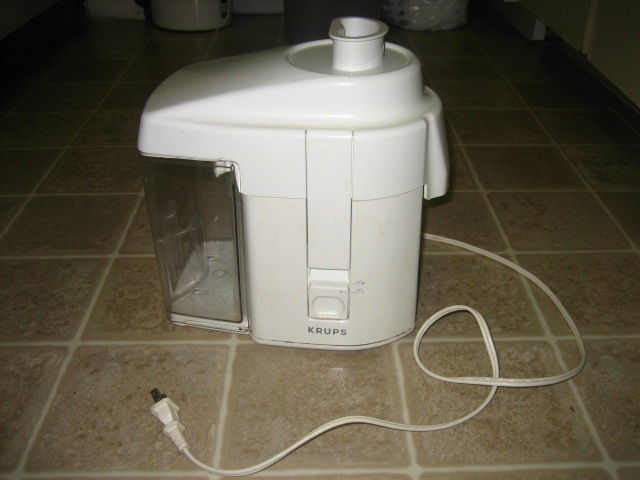 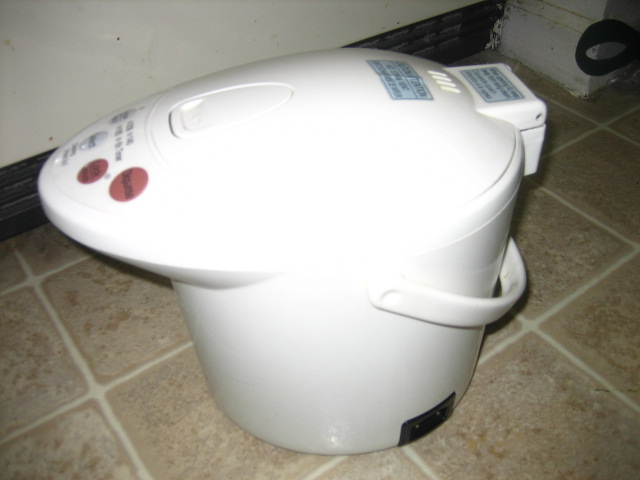    쥬서기 : $5                                    물 끓이는 포트 : $5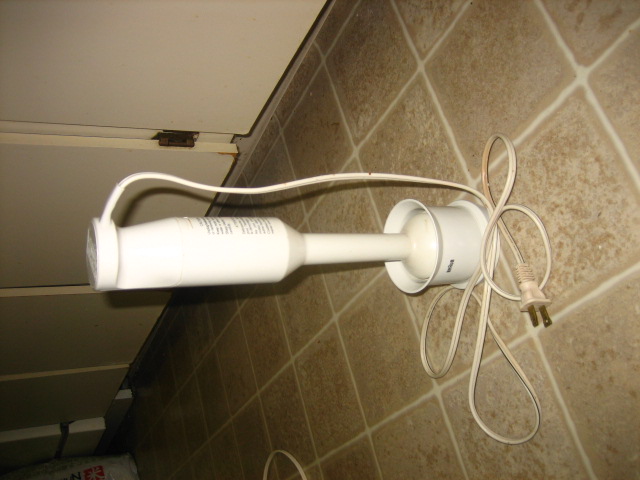 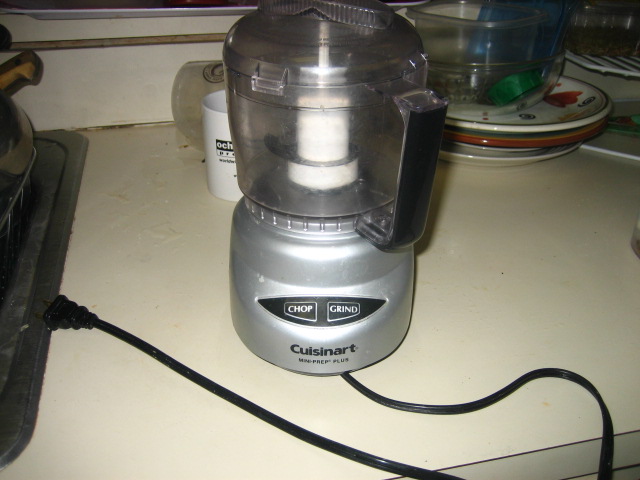  도깨비 방망이 : $3                               챱 & 그라인드 : $3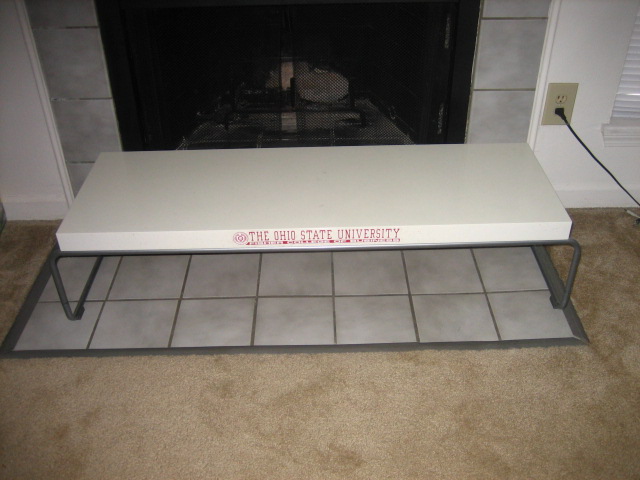        커피테이블 : $10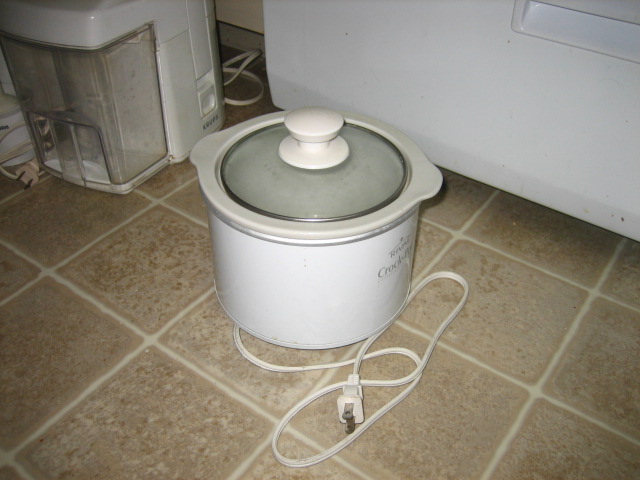 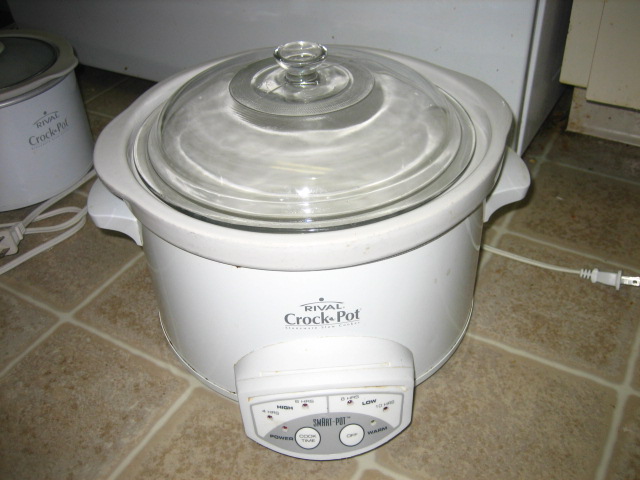 작은 슬로우쿠커 : $3                                      큰 슬로우쿠커 : $5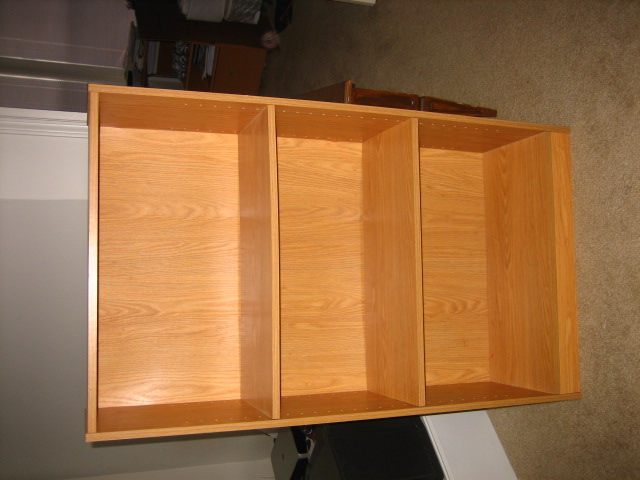 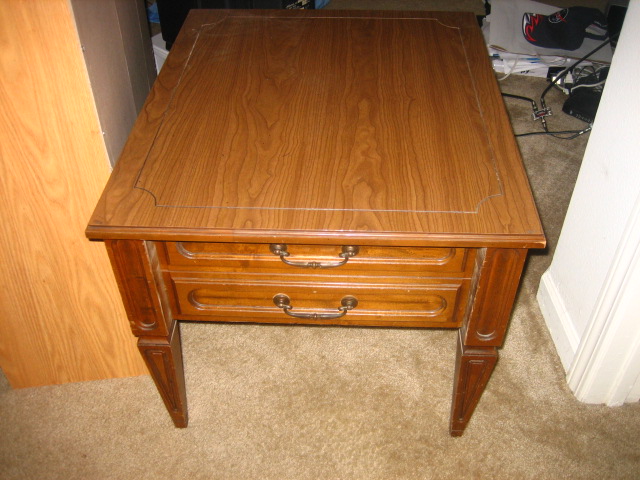      3단 책장 : $5                                        협탁 :  $5(수납공간 넉넉, 넓고 좋아요)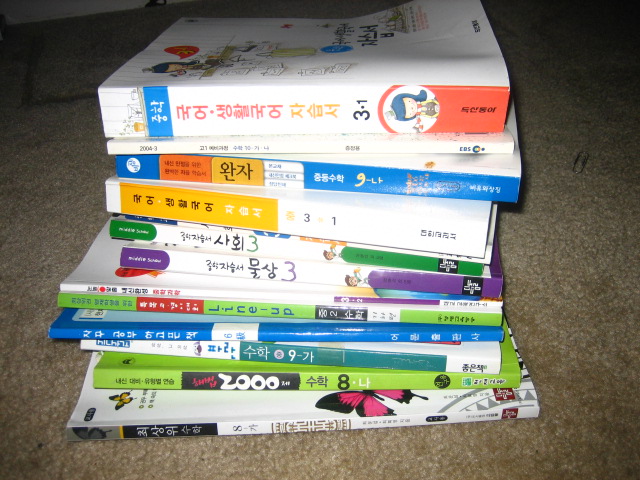 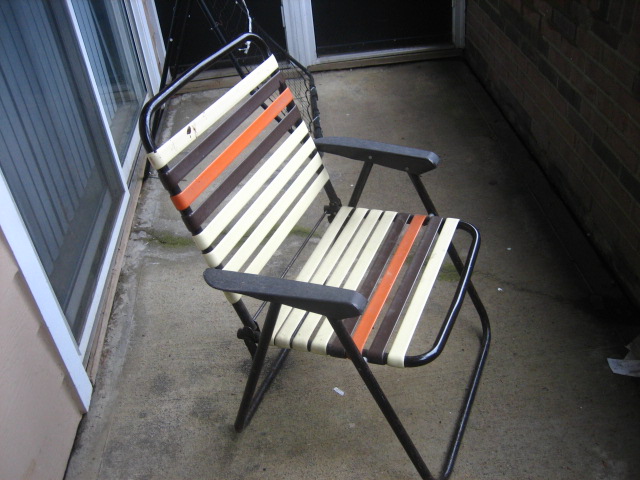   한국 중2, 3 참고서 : 각 $1                            야외용 의자 2개 : $2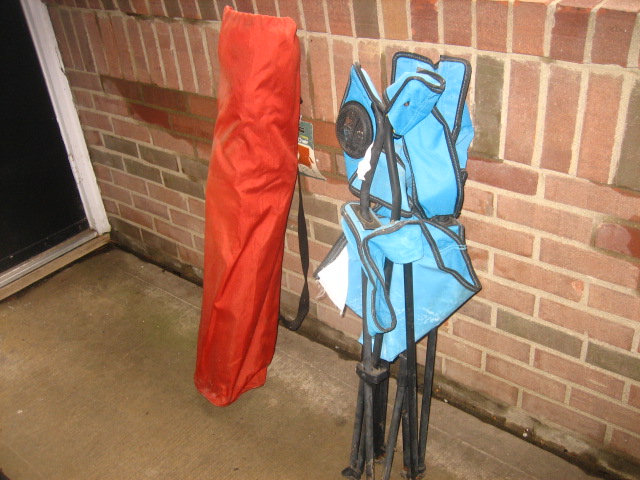 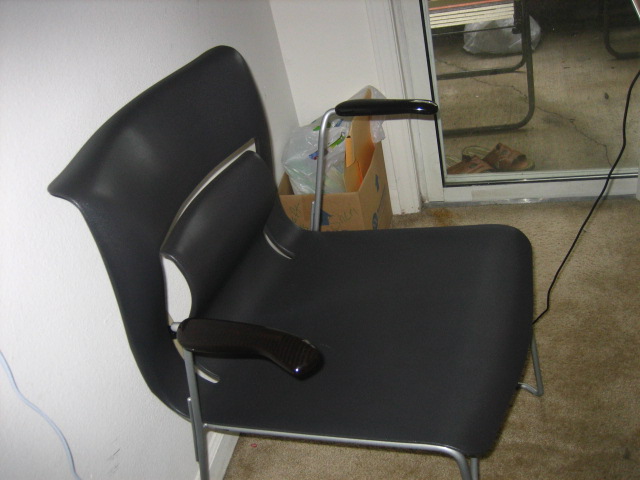  야외용 접의식 의자 : 오랜지색 : $ 5, 하늘색 : $2          책상용 의자 : $ 10